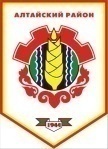 Российская ФедерацияРеспублика ХакасияАлтайский районСовет депутатов Аршановского сельсоветаРЕШЕНИЕ24.11.2014г.          		                 с. Аршаново	                                  № 51Об освобождении от уплатыземельного налогаВ соответствии Федерального закона от 06.10.2003 г. № 131- ФЗ «Об общих принципах организации местного самоуправления в Российской Федерации» (с последующими изменениями), п.1 ст.1 Закона Республики Хакасия от 29.11.2002 г. № 74-ЗРХ «О порядке решения вопросов местного значения вновь образованных муниципальных образований (сельских и городских поселений) Республики Хакасия» п. 6 ст. 29 Устава муниципального образования Аршановский сельсовет, Совет депутатов Аршановского сельсовета Алтайского района Республики Хакасия РЕШИЛ:       1.Освободить от уплаты земельного налога земли, занятые под гидротехническими сооружениями на территории муниципального образования Аршановский сельсовет на 2015 год.       2. Настоящее Решение вступает в силу со  дня  его официального опубликования (обнародования).Глава Аршановского сельсовета                                               Н.А. ТанбаевАлтайского района Республики Хакасия